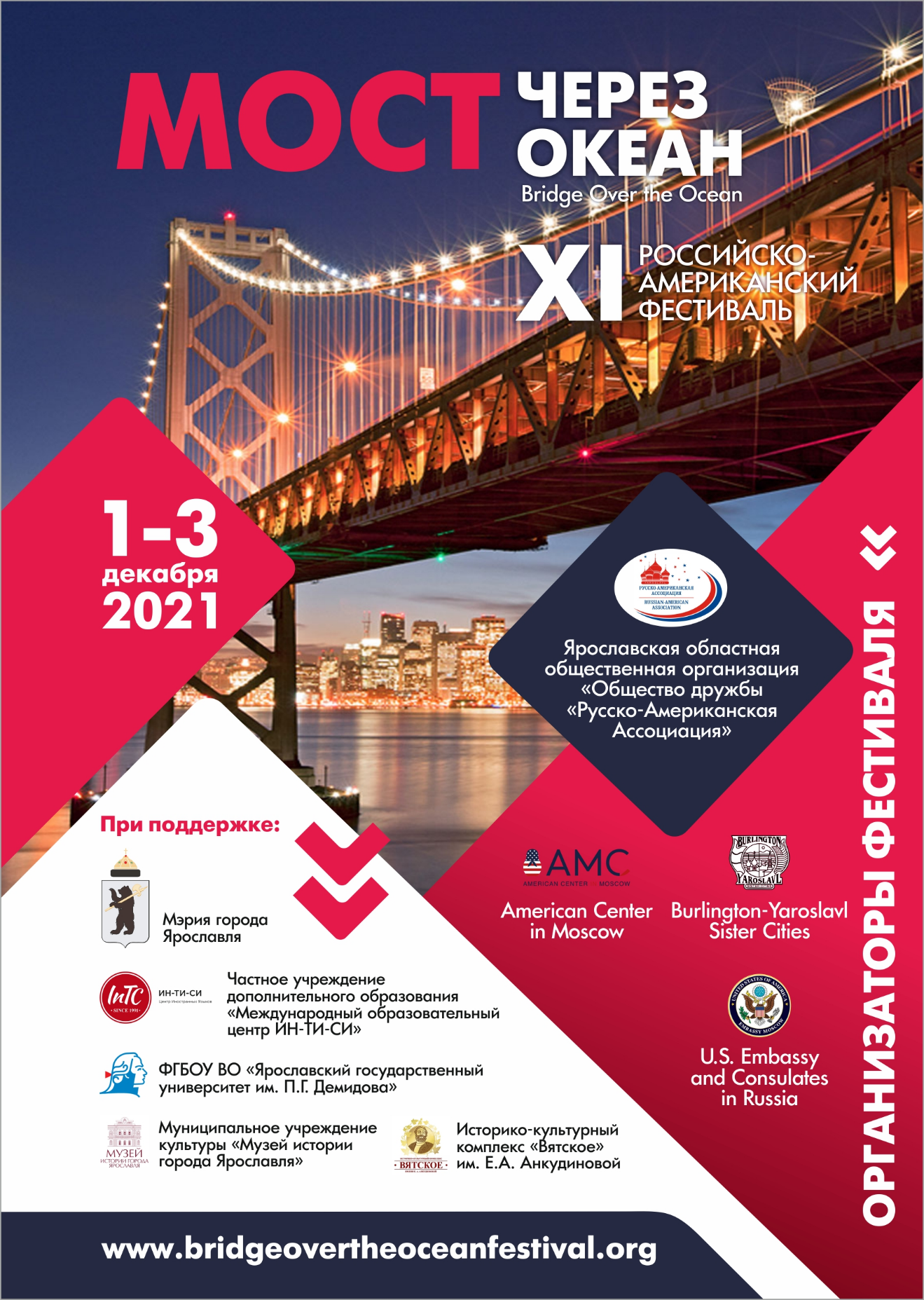 XI российско-американский фестиваль «Мост через океан»ПРОГРАММА 1 декабря 2021 года16.00-16.50Торжественное открытие XI российско-американского фестиваля «Мост через океан» / The Opening Ceremony of the 11-th Russian-American Festival «Bridge over the Ocean»Место проведения: мэрия города Ярославля (г. Ярославль, ул. Андропова, д. 6, большой зал).Приветственные слова:Приветственные слова:16.00-16.10Владимир Волков / Vladimir Volkov, мэр города Ярославля, видеоприветствие 16.10-16.20Джон Салливан / John Sullivan, Посол Соединенных Штатов Америки в России, видеоприветствие16.20-16.25Иван Парамонов / Ivan Paramonov, Председатель Правления Ярославской областной общественной организации «Общество дружбы «Русско-Американская Ассоциация»16.25-16.30Оливер Карлинг / Oliver Carling, Президент «Программы городов-побратимов Берлингтон-Ярославль»16.30-16.35Ирина Новикова / Irina Novikova, директор XI российско-американского фестиваля «Мост через океан»16.35-16.40Александр Русаков / Aleksandr Rusakov, ректор ФГБОУ ЯО «Ярославский государственный университет им. П.Г. Демидова»16.40-16.45Александр Новиков / Aleksandr Novikov, организатор фотовыставки «Россия глазами американцев. Америка глазами русских»16.45-16.50Елена Шахова / Elena Shahova, генеральный директор историко-культурного комплекса «Вятское» им. Е.А. Анкудиновой16.50-17.00Перерыв17.00-19.00Международная научно-практическая конференция «Общественно-экономическое развитие исторического центра города: опыт и перспективы» / International Scientific and Practical Conference «Public and Economic Development of the Historic Downtown of the Cities: Experience and Perspectives»Место проведения: мэрия города Ярославля (г. Ярославль, ул. Андропова, д. 6, большой зал).Приветственное слово:Приветственное слово:17.00-17.10Наталия Личак / Nataliya Lichak, доктор культурологии, заведующая кафедрой гуманитарных наук ФГБОУ ВО «Ярославский государственный технический университет»Список выступающих:Список выступающих:17.10-17.25Тодд Джеффри Лефко / Todd Jeffery Lefko, Chief Executive Officer, International Business Development Company, Elk River, Minnesota, USA«The Future Of Cities: Opportunity Or Loss?»17.25-17.40Келли Девайн / Kelly Devine, Executive Director, Burlington Business Association, Burlington, Vermont, USA«Burlington, Vermont: Fifty Years of Growth and Change, 1971-2021»17.40-17.55Доминик Клауд / Dominic Cloud, City Manager, City of St. Albans, Burlington, Vermont, USA«Community Transformation Through Public-Private Partnerships»17.55-18.10Анисья Михайловна Хохлова / Anisya Hohlova, кандидат социологических наук, доцент кафедры социологии культуры и коммуникации факультета социологии Санкт-Петербургского государственного университета, старший научный сотрудник Социологического института Российской академии наук – филиала Федерального научно-исследовательского социологического центра Российской академии наук; Любовь Алексеевна Чернышева / Lyubov Chernysheva, научный сотрудник Социологического института Российской академии наук – филиала Федерального научно-исследовательского социологического центра Российской академии наук.«Борьба за исторический центр: ценность и обесценивание зданий в динамике градозащитных конфликтов»18.10-18.20Виктория Михайловна Марасанова / Viktoriya Marasanova, доктор исторических наук, профессор, заведующая кафедрой рекламы и связей с общественностью исторического факультета ФГБОУ ЯО «Ярославский государственный университет им. П.Г. Демидова».«Исторический центр современного города. Ярославль: возможности и проблемы»18.20-18.30Александра Александровна Власова / Aleksandra Vlasova, кандидат политических наук, доцент, заведующая кафедрой социальных технологий факультета социально-политических наук ФГБОУ ЯО «Ярославский государственный университет им. П.Г. Демидова»; Юлия Николаевна Зарубина / Yuliya Zarubina, кандидат психологических наук, доцент кафедры социальных технологий факультета социально-политических наук ФГБОУ ЯО «Ярославский государственный университет им. П.Г. Демидова».«Проблемы реализации принципов социальной инклюзии в пространстве исторического центра города»18.30-18.40Елена Юрьевна Вавилова / Elena Vavilova, кандидат философских наук, доцент кафедры гуманитарных наук ФГБОУ ВО «Ярославский государственный технический университет»; Елена Николаевна Хандурова / Elena Handurova, аналитический психолог «Next Level Psy».«Легенды о проклятых домах как часть историко-культурного пространства города: на примере г. Ярославля»18.40-18.50Руслан Алексеевич Смирнов / Ruslan Smirnov, кандидат исторических наук, доцент кафедры гуманитарных наук ФГБОУ ВО «Ярославский государственный технический университет».«Дискуссии в ярославской прессе начала XX в. о преобразовании и развитии городской среды»18.50-19.00Наталия Алексеевна Личак / Nataliya Lichak, доктор культурологии, заведующая кафедрой гуманитарных наук ФГБОУ ВО «Ярославский государственный технический университет».«Сохранение памятников искусства и старины г. Ярославля в 1920-1930-х гг.»